Технологическая карта № 18   /ОСП 3краткосрочной образовательной практики по социально-коммуникативному и художественно эстетическому развитию детей 2-3 лет «Танк для папы»ФИО педагога: Шаймухаметова Светлана ВалериевнаДолжность: воспитательДата разработки:  24.02.2021 г.Тематический план занятий  Приложение 1Дидактические материалы Тема: «23 февраля» социально- коммуникативной направленности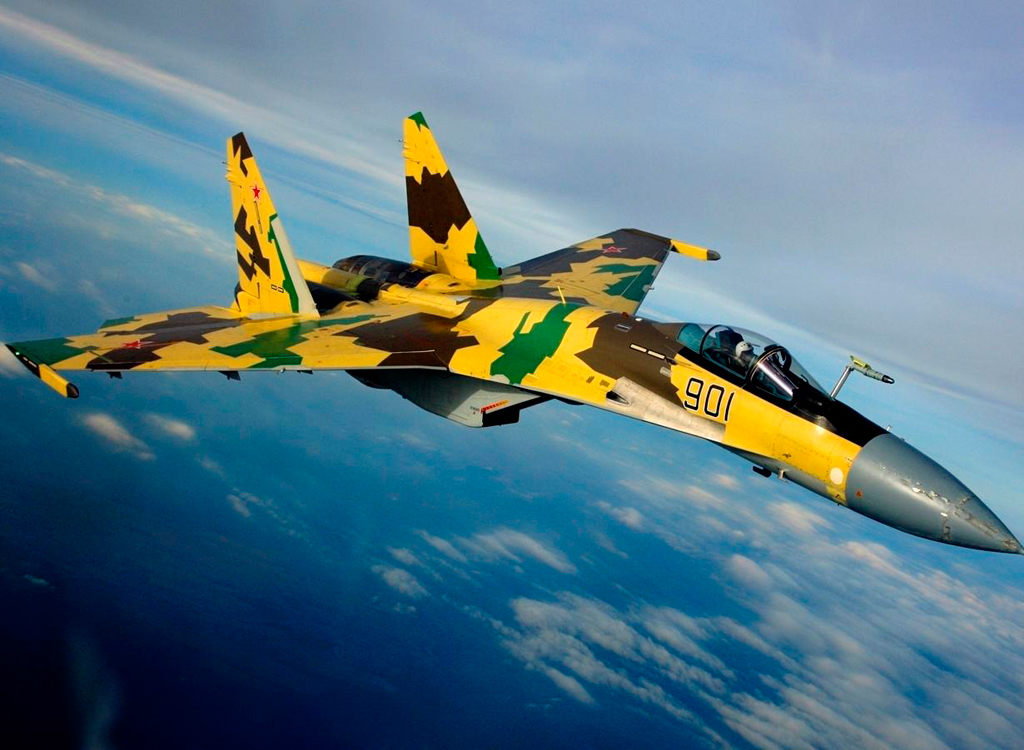 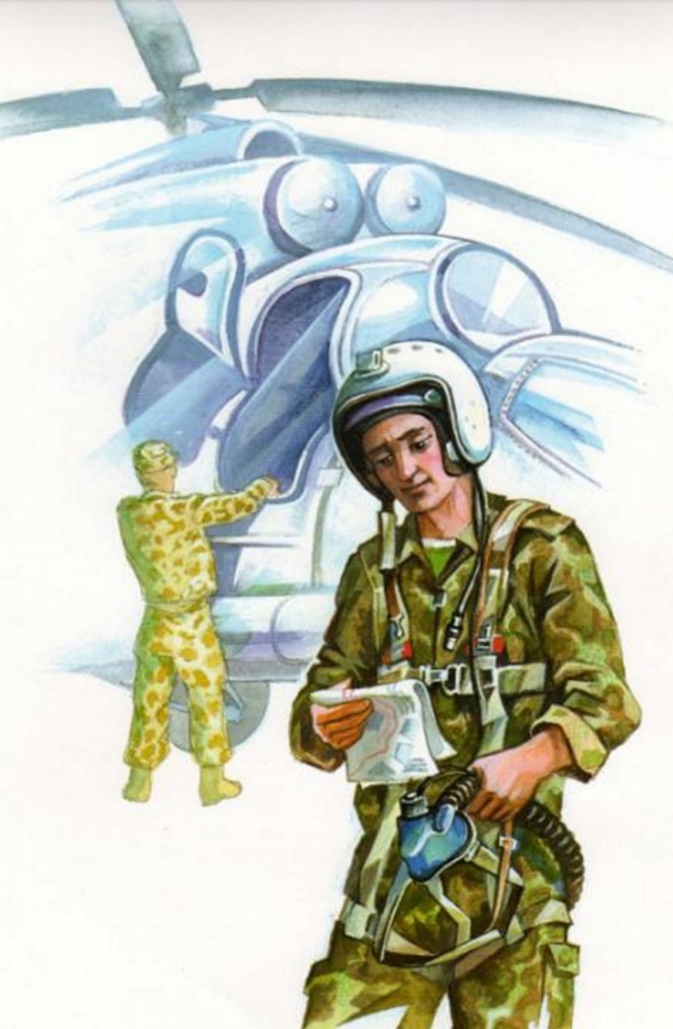 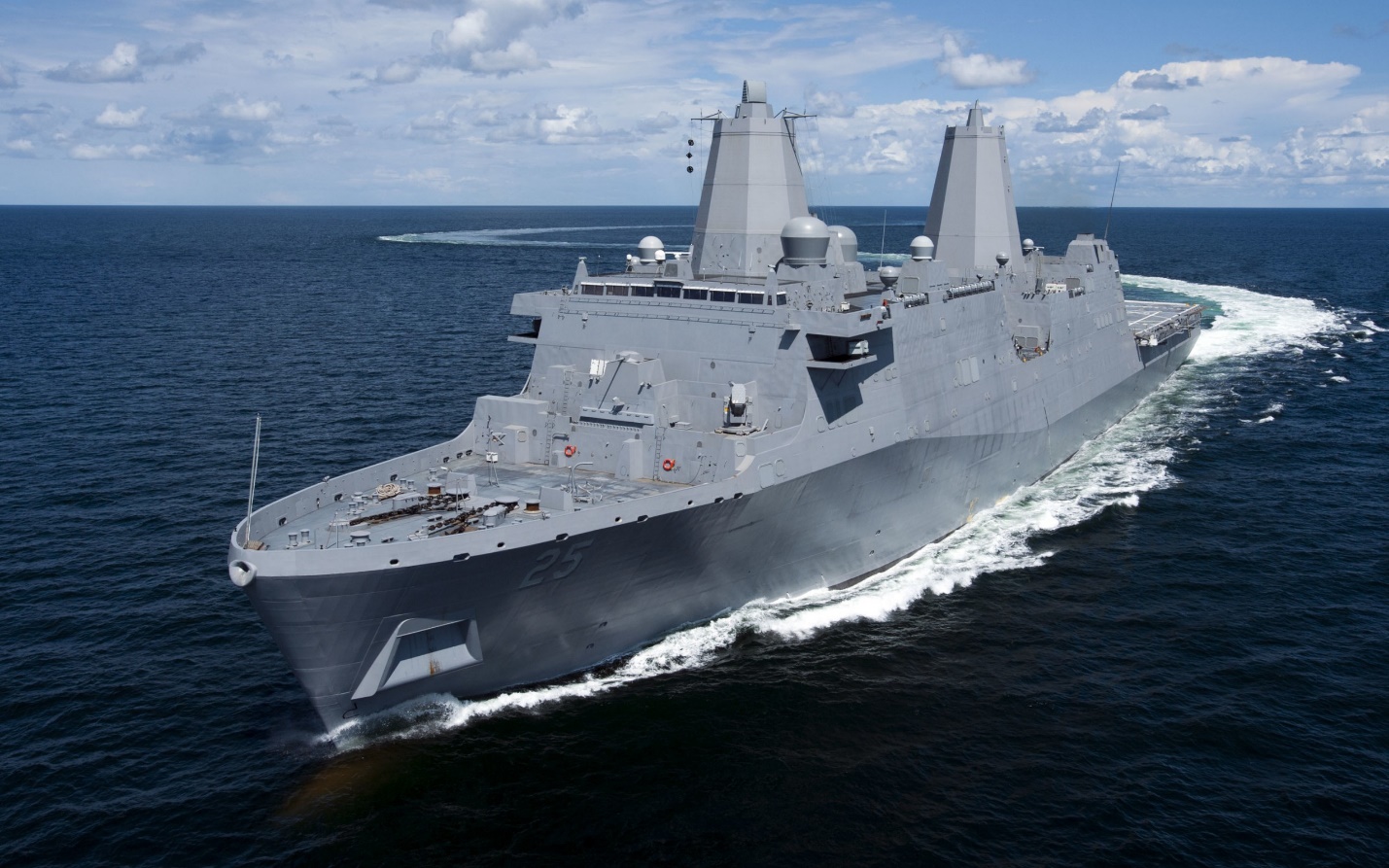 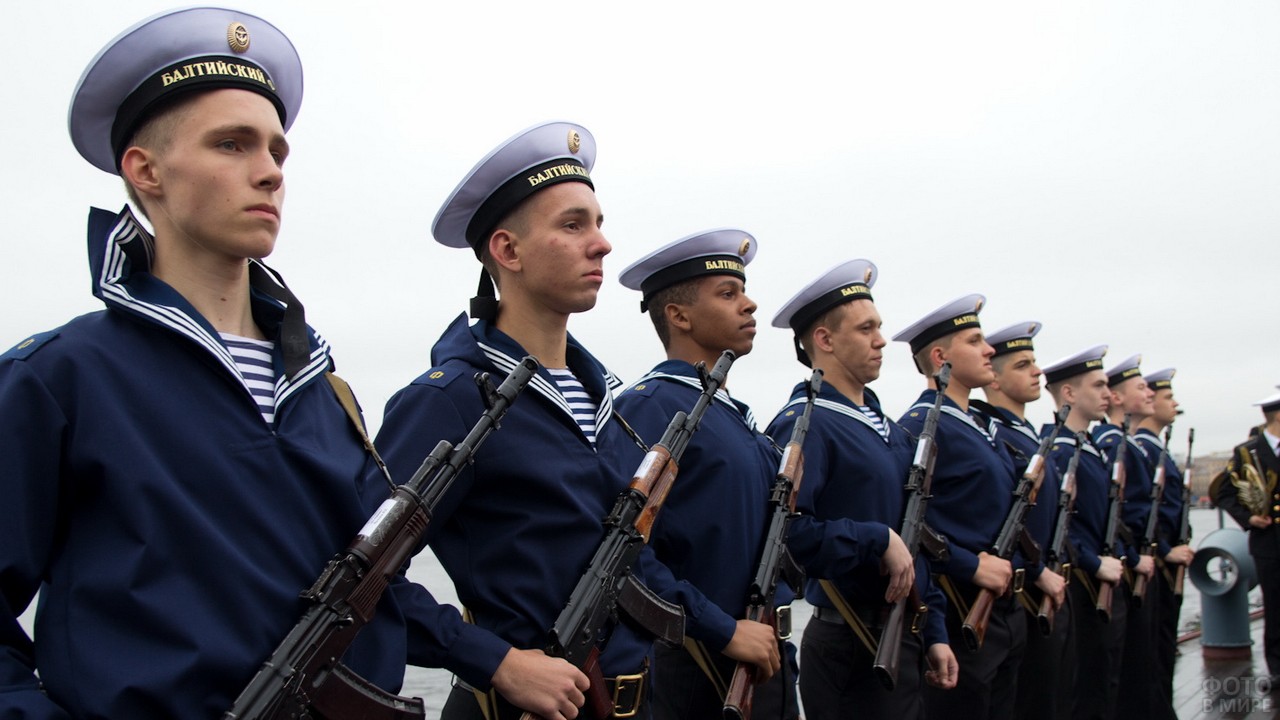 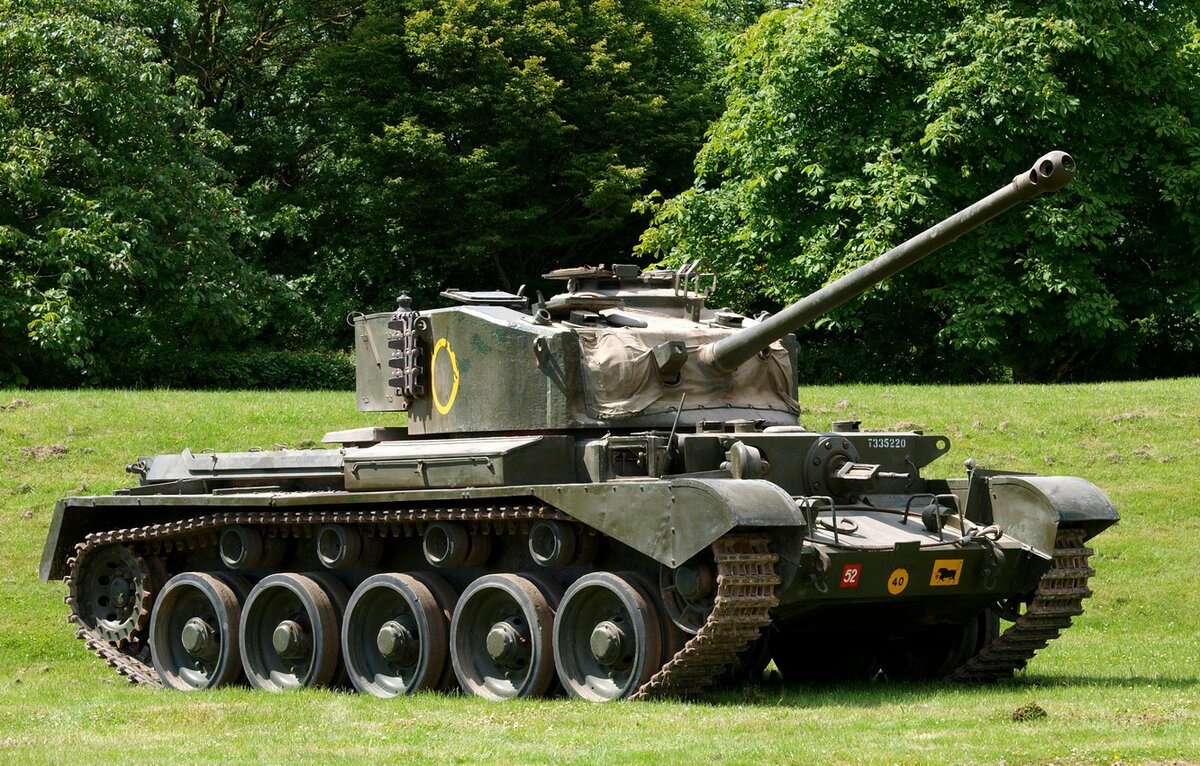 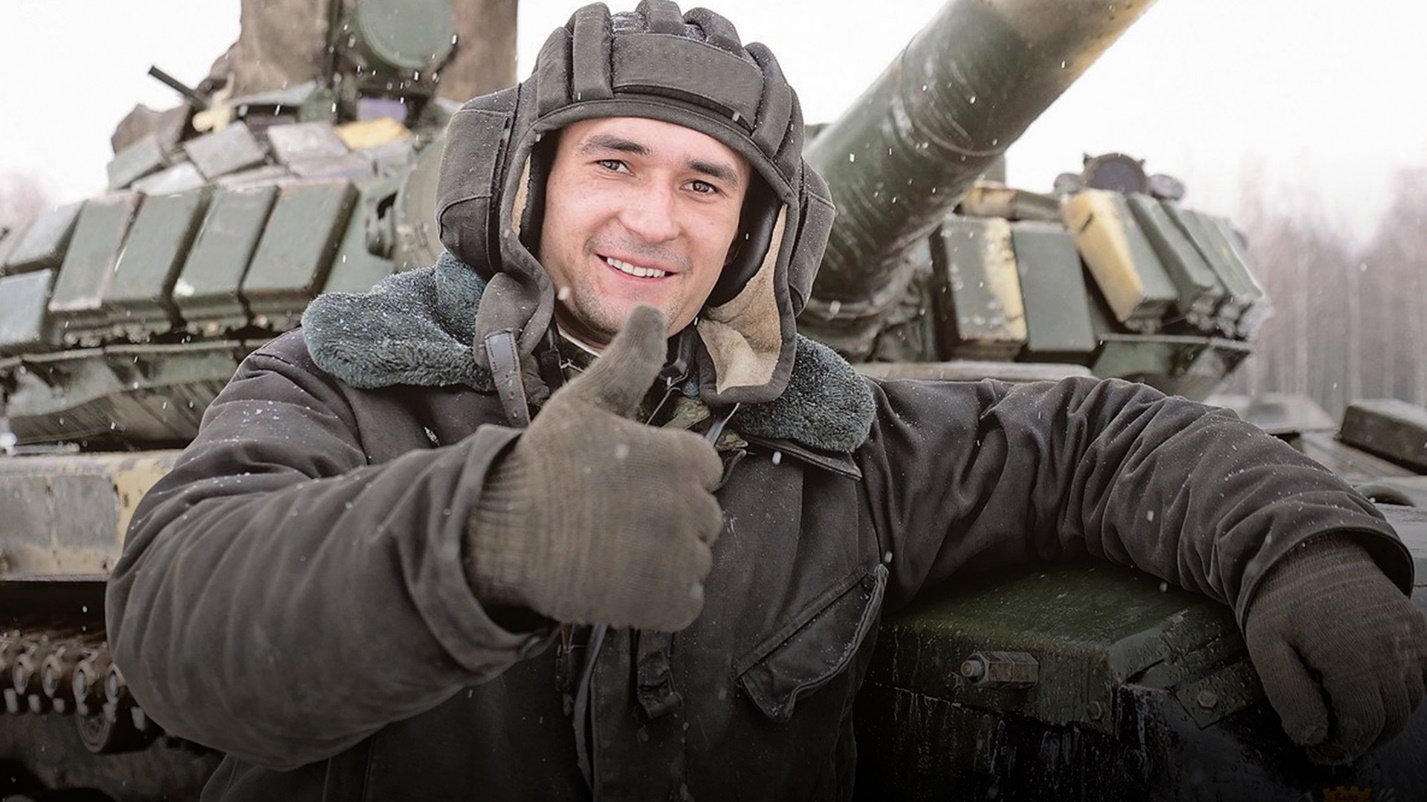 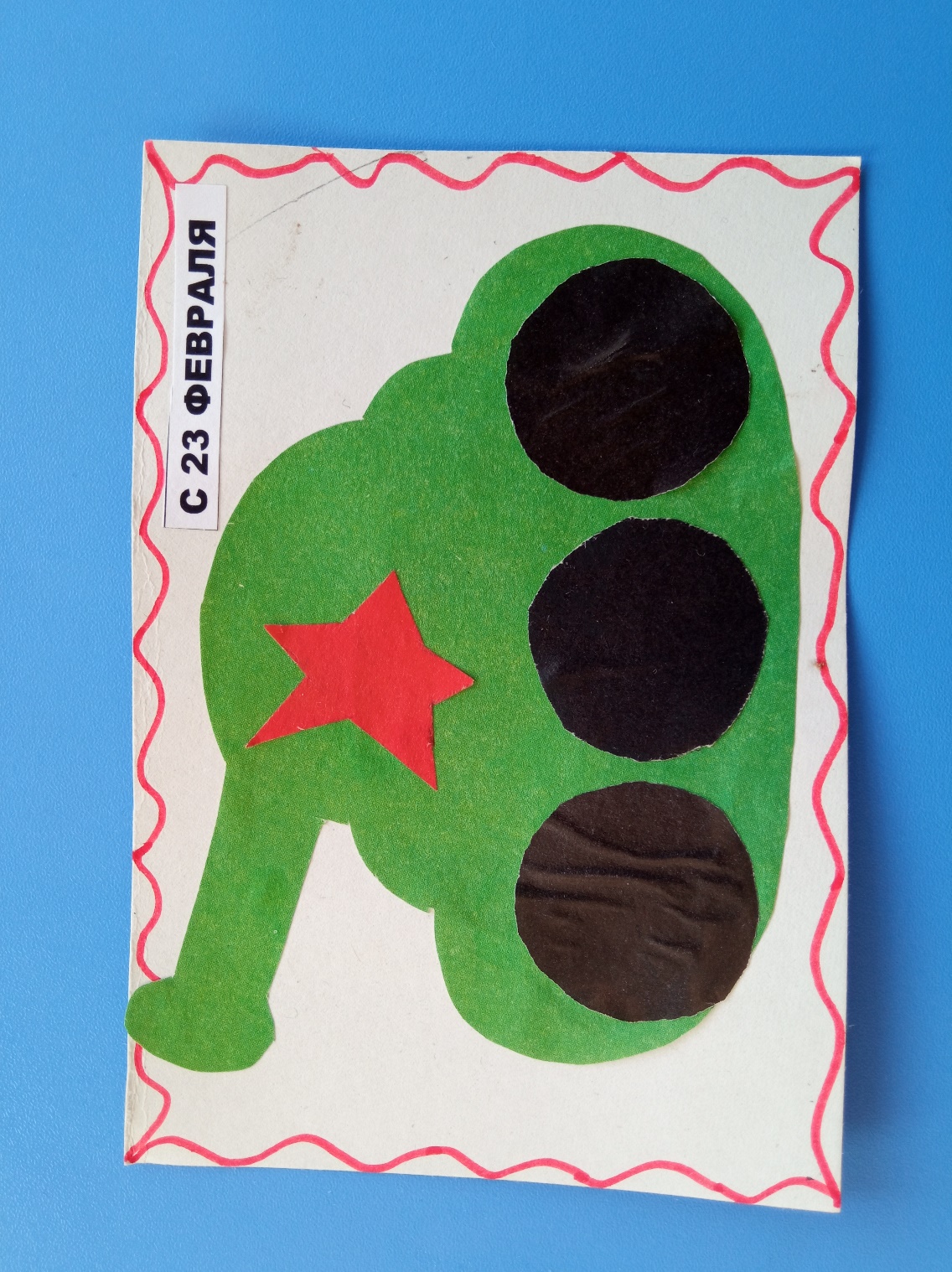 Приложение 2Дидактические материалы Тема: «Танк для папы» Художественно- эстетической направленности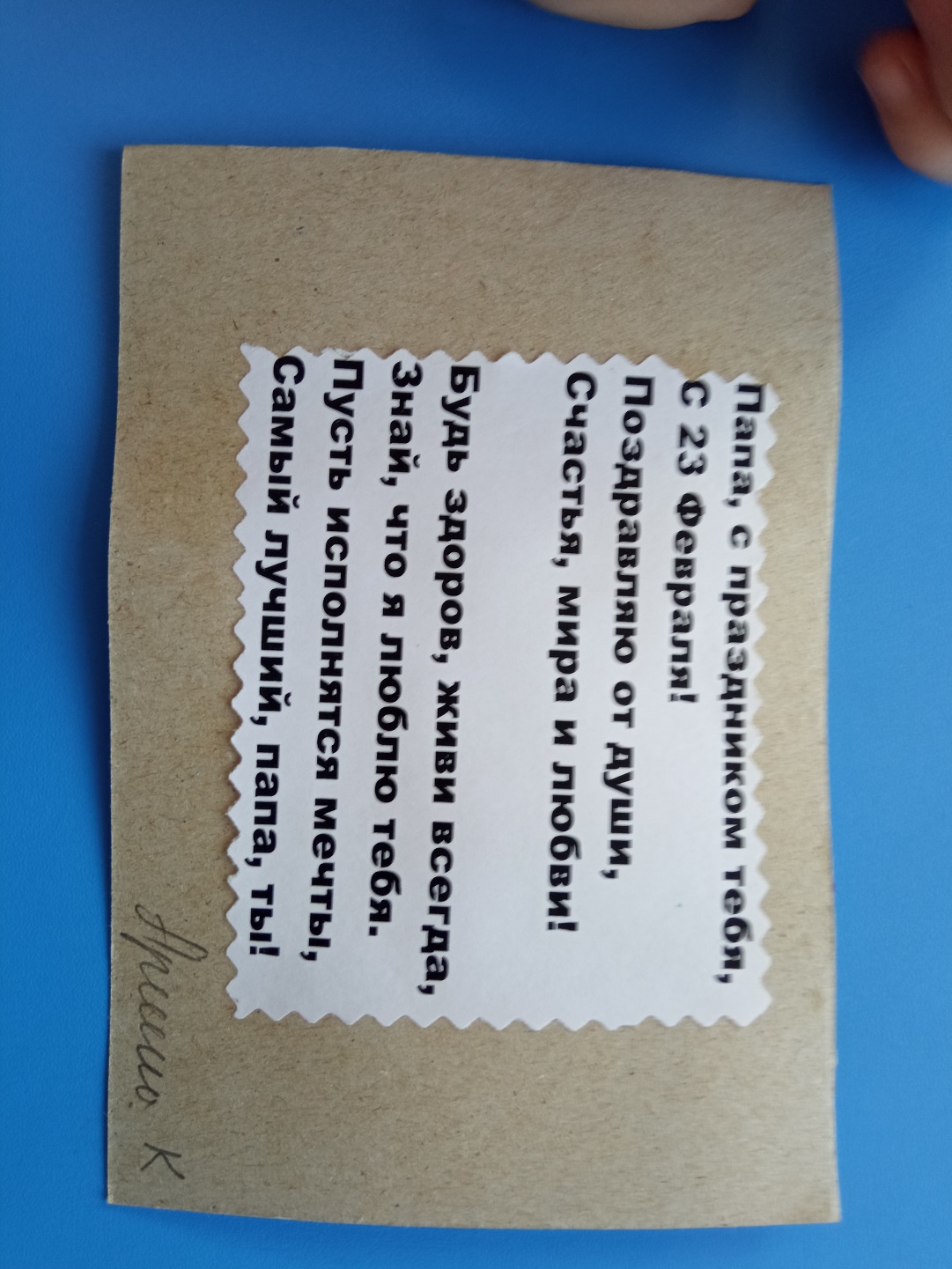 Аннотация для родителей (основная идея доступная для понимания, четко и лаконично формулированная) Данный материал поможет познакомить и обобщить знания ребенка о приближающемся празднике День Защитника Отечества; о людях военной профессии; Формировать умение делать аппликацию.Цель КОП, в том числе ТНФормировать знания детей о государственном празднике-дне защитника Отечества, формировать умение делать аппликацию.Количество часов КОП, в том числе ТН2 занятия по 10 минут Максимальное количество участников16 детейПеречень материалов и оборудования для проведения КОП, в том числе ТНПесня «Три танкиста».Картинки: самолет - летчик, корабль - моряк, танк – танкистШаблон танка, 3 круга, картон А5, звезда, надпись «С 23 февраля», стихотворение.Предполагаемые результаты (умения/навыки, созданный продукт)1.Имеет представление о государственном празднике-дне защитника Отечества 2. Дети умеют делать аппликацию.Список литературы, использованной при подготовке КОП, в том числе ТН. ЗадачиДеятельность педагогаДеятельность детейПредполагаемый результат Тема: «23 февраля» социально- коммуникативной направленностиТема: «23 февраля» социально- коммуникативной направленностиТема: «23 февраля» социально- коммуникативной направленностиТема: «23 февраля» социально- коммуникативной направленностиВоспитание интереса к праздникам, чувства гордости за свое отечество.                         - Звучит песня «Три танкиста».- Ребята, скажите, о чем эта песня?- Совершенно верно, а как вы думаете почему именно такая песня звучит в нашей группе? А какой приближается праздник?- Вы правы! А как по другому называется этот праздник?- Скажите, а кто такие защитники? Что они делают?- Правильно! Ребята, мы уже говорили, что военные войска (защитники) бывают разными.- Давайте с вами поиграем в игру: «Угадай – ка». 
Я буду показывать вам картинки военной техники, а вы говорить, как называется человек – военный.
(Показ картинок: самолет - летчик, корабль - моряк, танк – танкист)- Молодцы, все вы знаете!- Сейчас я вам прочитаю стихотворение, а вы скажите о чем оно. Сядьте поудобней.
Везде, как будто вездеход,
На гусеницах танк пройдёт
Ствол орудийный впереди,
Опасно, враг, не подходи!
Танк прочной защищён бронёй
И сможет встретить бой!

Про что это стихотворение?- А вы уже подготовили своим папам или дедушкам подарки?- Ребята, я вам предлагаю сделать подарок своими руками для своих Защитников к празднику – открытку с танком, я уверена, они очень обрадуются!- Слушают песню- О танках, танкистах…- 23 февраляДень Защитников Отечества- Солдаты- Защищают нас.- Играют- Слушают- Про танк.- Нет- СоглашаютсяДети проявляют интерес к празднику 23 февраля, имеется чувство гордости за свое отечество.                         Тема: «Танк для папы» Художественно- эстетической направленностиТема: «Танк для папы» Художественно- эстетической направленностиТема: «Танк для папы» Художественно- эстетической направленностиТема: «Танк для папы» Художественно- эстетической направленности1. Продолжать учить наклеивать готовые детали танка на картон правильно составляя композицию.2. Учить детей аккуратно обращаться с клеем, правильно наклеивать детали на картон по образцу и показу воспитателя.- Мы с вами вчера говорили о танках, из каких частей они состоят. А для того что бы вы вспомнили у меня на доске расположены картинки с изображением танка.- Скажите, что вы видите перед собой на столах?- Нам пора приступать к работе, но для начала разомнем наши пальчики.Пальчиковая игра:Аты – баты! Аты – баты!(поочередно шагают указательными средним пальцами то правой, то левой руки)На парад идут солдаты.Вот идут танкисты,потом артиллеристы,А потом пехотаРота за ротой.(по очереди соединяем подушечки пальцев,начиная с большого пальца)- Сейчас разложите части танка на картоне так, что бы у вас получился танк.- А теперь приклеиваем, кому нужна помощь я подойду.Включаю военные песни, для творческой обстановки.- Настя скажи, кому ты подаришь свою открытку? А ты Дима?- Какие, красивые открытки у вас получились. Как вы думаете вашим Защитникам понравится ваш подарок?- Я тоже так считаю. Мне понравилось как вы сегодня работали.Отвечают, рассматривают картинки- Ответы детей.Повторяют за взрослымРаскладывают части танка- Приклеивают- Отвечают- ДаНаклеивают готовые детали танка на картон по образцу и показу воспитателя, составляя композицию, аккуратно обращаются с клеем.